考生承诺:我已知晓太原科技大学第二学士学位招生有关政策，并承诺以上报名信息真实有效。考生签名：            日期：    年    月    日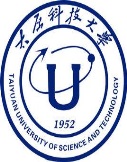 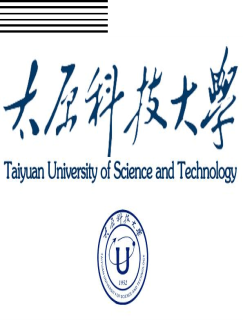 姓名性别性别出生年月出生年月1寸免冠照片1寸免冠照片政治面貌民族民族报考专业报考专业1寸免冠照片1寸免冠照片联系电话身份证号1寸免冠照片1寸免冠照片毕业学校毕业专业1寸免冠照片1寸免冠照片毕业时间毕业证书编号毕业证书编号应届毕业生可不填应届毕业生可不填应届毕业生可不填应届毕业生可不填获得学位时间获得学位时间学位证书编号学位证书编号应届毕业生可不填应届毕业生可不填应届毕业生可不填应届毕业生可不填通讯地址邮编收件人收件人电话收件人电话家庭成员姓名姓名姓名工作单位工作单位工作单位工作单位职务职务手机号码父亲母亲本科阶段至今所获荣誉学习与工作经历（高中毕业后起）起止年月起止年月就读学校/工作单位就读学校/工作单位就读学校/工作单位就读学校/工作单位就读学校/工作单位职务证明人证明人学习与工作经历（高中毕业后起）学习与工作经历（高中毕业后起）学习与工作经历（高中毕业后起）学习与工作经历（高中毕业后起）个人自述（必须填写，限1000字以内）内容主要包括自身成长经历及体会，对申请专业的认识及专业发展理想。考生签名：                                     日期：    年    月    日个人自述（必须填写，限1000字以内）内容主要包括自身成长经历及体会，对申请专业的认识及专业发展理想。考生签名：                                     日期：    年    月    日个人自述（必须填写，限1000字以内）内容主要包括自身成长经历及体会，对申请专业的认识及专业发展理想。考生签名：                                     日期：    年    月    日个人自述（必须填写，限1000字以内）内容主要包括自身成长经历及体会，对申请专业的认识及专业发展理想。考生签名：                                     日期：    年    月    日个人自述（必须填写，限1000字以内）内容主要包括自身成长经历及体会，对申请专业的认识及专业发展理想。考生签名：                                     日期：    年    月    日个人自述（必须填写，限1000字以内）内容主要包括自身成长经历及体会，对申请专业的认识及专业发展理想。考生签名：                                     日期：    年    月    日个人自述（必须填写，限1000字以内）内容主要包括自身成长经历及体会，对申请专业的认识及专业发展理想。考生签名：                                     日期：    年    月    日个人自述（必须填写，限1000字以内）内容主要包括自身成长经历及体会，对申请专业的认识及专业发展理想。考生签名：                                     日期：    年    月    日个人自述（必须填写，限1000字以内）内容主要包括自身成长经历及体会，对申请专业的认识及专业发展理想。考生签名：                                     日期：    年    月    日个人自述（必须填写，限1000字以内）内容主要包括自身成长经历及体会，对申请专业的认识及专业发展理想。考生签名：                                     日期：    年    月    日个人自述（必须填写，限1000字以内）内容主要包括自身成长经历及体会，对申请专业的认识及专业发展理想。考生签名：                                     日期：    年    月    日